Pennsylvania State Representative 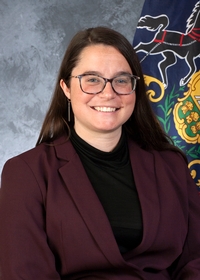 Abby Major (R)District 60		News CenterBallotpedia		Campaign WebsiteThe Representative is not on the State Government Committee. The Representative made the following negative official actions: NoneThe Representative has the following negative public positions:The Representative believes that Former Pitt Chancellor was not neutral and called the re-districting process an extreme Democrat Gerrymander, even though she admits that her own district was not Gerrymandered and that the commission was comprised of two democrats and two republicans on the commission and a neutral 3rd party. Furthermore, she made no criticisms of Chancellor Nordenberg until the maps were released. https://www.facebook.com/RepAbbyMajor/posts/pfbid0XYHeXjDLBhMNDLT3R1vzSCnjZkGVM488BYC3cSuQEJ7G969nQbKbpcfhZx73Hq7cl The Representative supported HB 1300, which was drafted in large part due to the former President’s lose in the 2020 election. She voiced her support in a newsletter & on Facebook.The Representative has made the following positive public positions:None were found.Notes:The Representative is not a co-sponsor of HB 1369 (Open Primaries). No public statements on this legislation have been found.No public statements were found from the Representative on Ranked Choice Voting.No comments on the events of January 6th, 2021, were found from the Representative. She was not in office at the time.